All of the Arts for All of the ChildrenYou are cordially invited to a very special event to honor your advocates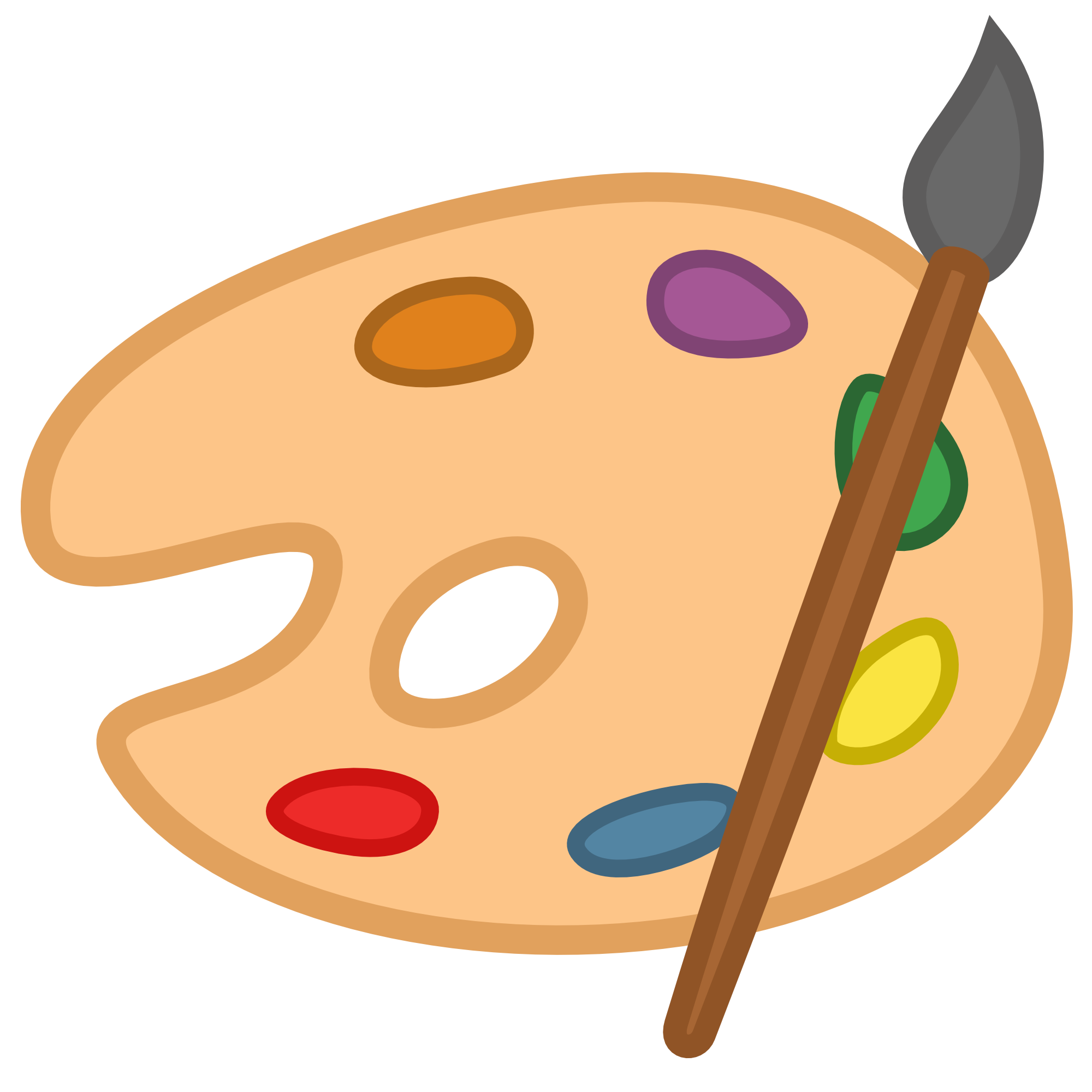 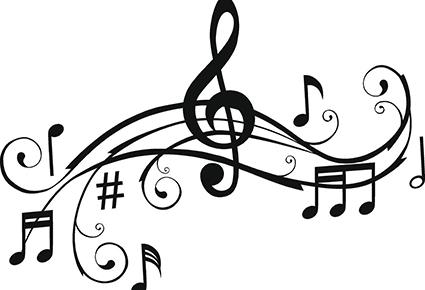 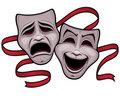  CAAA 2021 Arts Advocacy Virtual CelebrationDate:	Thursday, may 13, 2021Time:	9:00 a.m. to 10:30 a.m.(Zoom Invitation Sent At A Later Date)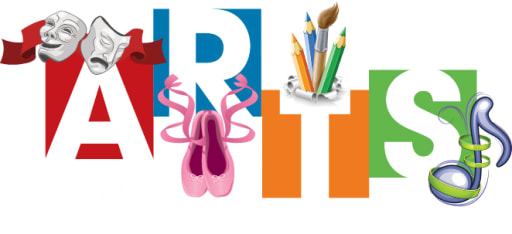                                                                           Special Presentation By                                                                                      TBA    Please send your completed registration/R.S.V.P. by APRIL 23, 2021 to:Shannon Gagne:  sgagne@simsburyschools.net  Angela Griffin:  agriffin@simsburyschools.net2021 Connecticut’s Arts Advocacy CelebrationThursday, May 13. 2021   9:00 a.m.  – 11:00 a.m.Advocate       CertificateAttendee Name			       Role/Position    School District/Community                  YES  or NO                 *Write the names as each advocate as they would like for it to appear on the certificate. *Members are not required to invite an arts advocate to this meeting/event, but if you are planning to recognize an arts advocate from your community, please be sure to indicate YES on the list above. *Advocates will receive a certificate from CAAA and each will be introduced by the person who nominates them. Please write a brief 2 minute description of your advocates’ contributions to education(To be read or viewed at the ceremony)Email this page to: agriffin@simsburyschool.net and sgagne@simsburyschools.netDEADLINE Friday, April 23, 2021.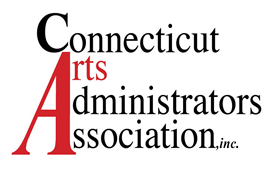 Rick Sadlon, Executive Directorricksadlon@gmail.comDee Hansen, Presidentdee.hansen21@gmail.comShannon Gagne, Co-Vice Presidentsgagne@simsburyschools.netAngela Griffin, Co-Vice Presidentagriffin@simsburyschools.net Past President, Brian Frazierfrazierb@Stratk12.orgJeffrey Spector, TreasurerJms884@gmail.comCindy Parsons, SecretaryCindy53art@gmail.comAttendee 1:  Attendee 2:  Attendee 3:Attendee 4: Attendee 5:Attendee 6: